Zondagochtendwijding en Gezamenlijke Paasdienst-De korte ‘zondagochtend wijding’ voor Oostkapelle wordt deze keer gefilmd, om zo iedereen getuige te laten zijn van het binnenbrengen van de nieuwe Paaskaars in Oostkapelle. U kunt dit filmpje zien via onze website www.pgoostkapelle.nl  > ‘Home’ pagina-De Paasdienst wordt op zondagochtend 12 april om 9.30 uur gezamenlijk georganiseerd voor de protestantse gemeenten van ons Cluster. Dit gebeurt vanuit de kerk in Westkapelle.Op de Home pagina van onze eigen website staat een rechtstreekse link naar de kerk in Westkapelle via:  kerkdienstgemist.nl    De Paasdienst om (let op !) 9.30 uur wordt geleid door mw.ds. R. de Reus (Aagtekerke-Domburg) en ds. P. van Bruggen (Westkapelle).-Voor wie niet over internet beschikt, is er op Paasmorgen om 9.20 uur via de TV zender NPO-2 een kerkdienst van de PKN met ds. R. de Reuver. De spaardoosjes van de ZWODie zullen in elk geval tot juni niet ingeleverd kunnen worden. Tegelijkertijd kan de diaconie ook geen collectes houden. Daarom is het voorstel ze als “alternatieve collectezak” te gebruiken. Dan kunnen we als deze periode achter de rug is samen met de diaconie bekijken hoe we de inhoud van de spaardoosjes op een goede manier kunnen gebruiken om de ZWO-doelen en de andere diaconale doelen die hierbij passen (noodhulp etc.) te steunen.  Er zijn zoveel mensen ver weg en dichterbij die in deze tijd extra hulp nodig hebben, dat we met zijn allen vast een goede manier kunnen vinden om het geld van de spaardoosjes daar op de juiste manier over te verdelen. In het Kerkblad staan de collectedoelen, ook van de afgelopen tijd.Rekeningnummers: Kerk: NL38 RABO 0375 5191 57  Diaconie: NL45 RBRB 0845 0168 57Pastorale berichten- We denken aan velen en bidden hen de onmisbare troost en kracht toe van de Eeuwige.   Een tijdelijke ZondagsbriefWie deze Zondagsbrief wil ontvangen: geef uw e-mailadres door via: info@pgoostkapelle.nl  Als u een papieren versie wil: scriba Ron Waverijn tel. 582119 of Poolsterstraat 6. Dank!WEBSITE KERK:  www.pgoostkapelle.nl                                 TijdelijkeZondagsbriefvan de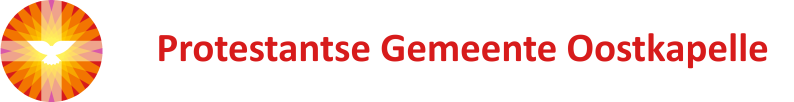 voor Pasen 12 april 2020Predikant:  ds. Ph.A. BeukenhorstDuinweg 36, 4356 AS OostkapelleTelefoon: 0118-586648 GebedUw liefde is sterker dan de dood, goede God. Waar wij denken dat geen weg meer begaanbaar is opent U voor ons nieuwe wegen. Wij ontsteken een licht en bidden voor mensen die bang zijn om de bedreiging van hun leven, voor mensen die vrezen ziek te worden, voor mensen die ziek zijn, voor wie op sterven liggen. Wij bidden U, goede God, wees nabij. Neem ons allen bij de hand en leid ons door deze moeilijke tijden heen.       [ds. Maria Pfirmann]